ОПИСАНИЕ КОМПЕТЕНЦИИ«ВОЖАТСКАЯ ДЕЯТЕЛЬНОСТЬ»_______ г.Наименование компетенции: «Вожатская деятельность»Формат участия в соревновании: командный (2 человека в команде)Описание компетенции.Организатор деятельности детского коллектива (далее – Вожатый) осуществляет сопровождение временного детского коллектива (группы, подразделения, объединения, отряда) в организациях отдыха детей 
и их оздоровления, образовательных организациях, досуговых центрах, клубах и иных организациях как дневного, так и круглосуточного пребывания детей по сменам. Вожатый создает условия для развития временного детского коллектива, планирует и реализует его деятельность в сотрудничестве 
с напарником и под руководством педагогического, воспитательного работника, старшего вожатого или иного сотрудника, предусмотренного 
в данной организации.  Вожатый также оказывает организационную поддержку обучающимся образовательных организаций, воспитанникам клубов, досуговых центров 
и иных организаций в создании, развитии и деятельности детского, юношеского, молодежного коллектива (первичной ячейки РДДМ «Движение первых», отделений ВВПОД ЮНАРМИЯ, Российское Движение Школьников, Большая Перемена, Российский Союз Молодежи и других) под руководством педагогического работника. Вожатый в своей работе опирается на нормативно-правовые документы, регламентирующие организацию деятельности детей, организует работу 
с детьми с учетом возрастных особенностей и этапов формирования 
и развития временного детского коллектива, характеристик основных этапов планирования и работы в вышеуказанных организациях.Деятельность вожатого актуальна для функционирования организаций отдыха детей и их оздоровления, образовательных организаций, досуговых центров, клубов, общественных и иных организаций, поскольку вожатый осуществляет индивидуальный подход к каждому ребенку, создает условия для развития его творческого потенциала, организует его деятельность 
с учётом психологических и физиологических возможностей, создает ситуацию успеха в детском коллективе.Вожатый работает с подрастающим поколением, которое смотрит 
на стремительно меняющийся мир внедрения цифровых технологий 
в различные сферы жизнедеятельности человека новым взглядом, поэтому ему необходимо развивать в себе такие качества, как мобильность, готовность к переменам, способность самостоятельно принимать нестандартные решения и выполнять трудовые действия в режиме многозадачности. Вожатый работает в молодежной среде, а значит, обязан оперировать длительными прогнозами, связанными с воспитанием потребности в образовании в течение всей жизни. В связи с этим компетенция откликается на актуальные требования общества, важнейшим из которых выступает воспитание личностных качеств ребенка, которые помогут ему успешно социализироваться и быть профессионально востребованным в обществе.Актуальность компетенции Вожатская деятельность связана 
с возрастанием роли человеческого капитала как основного фактора экономического развития. Компетенция способствует раскрытию потенциала молодежи 
в получении общественно-полезных знаний и навыков, вовлечения 
в творческую деятельность и социальную практику, повышение гражданской активности и формирование здорового образа жизни для ее самореализации в интересах экономического и социального развития России.Актуальность компетенции обусловлена и инициативами Президента Российской Федерации о важности воспитательной составляющей работы 
с молодежью, способствующей всестороннему духовному, нравственному 
и интеллектуальному развитию обучающихся, воспитанию в них чувства патриотизма и гражданственности, уважения к памяти защитников Отечества, старшему поколению и человеку труда. Продуктами конкурсного задания является виды деятельности: сопровождение деятельности временного детского коллектива 
в организациях отдыха детей и их оздоровления под руководством педагогического работника;оказание организационной поддержки обучающимся образовательной организации в создании, развитии и деятельности детского коллектива (первичных ячеек и отделений) под руководством педагогического работника.Нормативные правовые акты.Поскольку Описание компетенции содержит лишь информацию, относящуюся к соответствующей компетенции, его необходимо использовать на основании следующих документов:ФГОС СПО:44.02.02 Преподавание в начальных классах. Приказ «Об утверждении федерального государственного образовательного стандарта среднего профессионального образования по специальности 44.02.02 Преподавание в начальных классах» от 27 октября 2014 № 1353 (ред. от 25.03.2015) Министерства образования и науки Российской Федерации; 44.02.03 Педагогика дополнительного образования. Приказ «Об утверждении федерального государственного образовательного стандарта среднего профессионального образования по специальности 44.02.03 Педагогика дополнительного образования» от 13 августа 2014 г. № 998 (ред. от 25.03.2015) Министерства образования и науки Российской Федерации;44.02.05 Коррекционная педагогика в начальном образовании. Приказ «Об утверждении федерального государственного образовательного стандарта среднего профессионального образования по специальности 44.02.05 Коррекционная педагогика в начальном образовании» от 13 марта 2018 г. № 183 Министерства образования и науки Российской Федерации;44.02.06 Профессиональное обучение (по отраслям). Приказ «Об утверждении федерального государственного образовательного стандарта среднего профессионального образования по специальности 44.02.06 Профессиональное обучение (по отраслям)» от 26 октября 2014 г. № 1386 Министерства образования и науки Российской Федерации;49.02.01 Физическая культура. Приказ «Об утверждении федерального государственного образовательного стандарта среднего профессионального образования по специальности 49.02.01 Физическая культура»  от 27 октября 2014 г. № 1355 Министерства образования и науки Российской Федерации;49.02.02 Адаптивная физическая культура. Приказ «Об утверждении федерального государственного образовательного стандарта среднего профессионального образования по специальности 49.02.02 Адаптивная физическая культура» от 13 августа 2014 г. № 994 Министерства образования и науки Российской Федерации;49.02.03 Спорт. Приказ «Об утверждении федерального государственного образовательного стандарта среднего профессионального образования по специальности 49.02.03 Спорт» от 21 апреля 2021 г. № 193 Министерства образования и науки Российской Федерации;51.02.02 Социально-культурная деятельность (по видам). Приказ «Об утверждении федерального государственного образовательного стандарта среднего профессионального образования по специальности 51.02.02 Социально-культурная деятельность (по видам)» от 27 октября 2014 г. № 1356 Министерства образования и науки Российской Федерации.Профессиональный стандарт01.007 Специалист, участвующий в организации деятельности детского коллектива (вожатый). Приказ «Об утверждении профессионального стандарта «Специалист, участвующий в организации деятельности детского коллектива (вожатый)» от 25.12.2018 г. № 840н Министерства труда и социальной защиты Российской Федерации.ЕТКСЕдиный квалификационный справочник должностей в разделе «Квалификационные характеристики должностей работников образования». Приказ «Об утверждении Единого квалификационного справочника должностей руководителей, специалистов и служащих, раздел «Квалификационные характеристики должностей работников образования» (с изменениями на 31 мая 2011 года) № 761н от 26 августа 2010 г. Министерства здравоохранения и социального развития Российской Федерации.Отраслевые/корпоративные стандарты01.007 Специалист, участвующий в организации деятельности детского коллектива (вожатый). Приказ «Об утверждении профессионального стандарта «Специалист, участвующий в организации деятельности детского коллектива (вожатый)» от 25.12.2018 г. № 840н Министерства труда и социальной защиты Российской Федерации.Квалификационные характеристики (профессиограмма)ГОСТыне применимо.СанПинПостановление «Об утверждении санитарных правил СП 2.4.3648 – 20 «Санитарно-эпидемиологические требования к организации воспитания и обучения, отдыха и оздоровления детей и молодежи» от 28.09.2020 г. № 28 Главного государственного санитарного врача Российской Федерации.СП (СНИП) не применимо.Нормативно-правовые документы:Приказ «Об утверждении примерных положений об организациях отдыха детей и их оздоровления» от 13 июля 2017 г. № 656 Министерства образования и науки Российской Федерации (зарегистрирован Минюстом России 1 августа 2017 г., регистрационный № 47607);«Конвенция о правах ребёнка» от 20.11.1989 г. одобрена Генеральной Ассамблеи ООН;«Конституция Российской Федерации» от 12.12.1993 с изменениями, одобренными в ходе общероссийского голосования 01.07.2020 принята всенародным голосованием;«Гражданский кодекс Российской Федерации» от 21.10.1994 (действующая редакция от 16.04.2022) принят Государственной Думой Российской Федерации;Федеральный закон «Об основных гарантиях прав ребенка в Российской Федерации» от 24 июля 1998 г. № 124-ФЗ принят Государственной Думой;Федеральный закон «Об образовании в Российской Федерации» от 29.12.2012 № 273-ФЗ принят Государственной Думой.Перечень профессиональных задач специалиста по компетенции определяется профессиональной областью специалиста и базируется 
на требованиях современного рынка труда к данному специалисту: 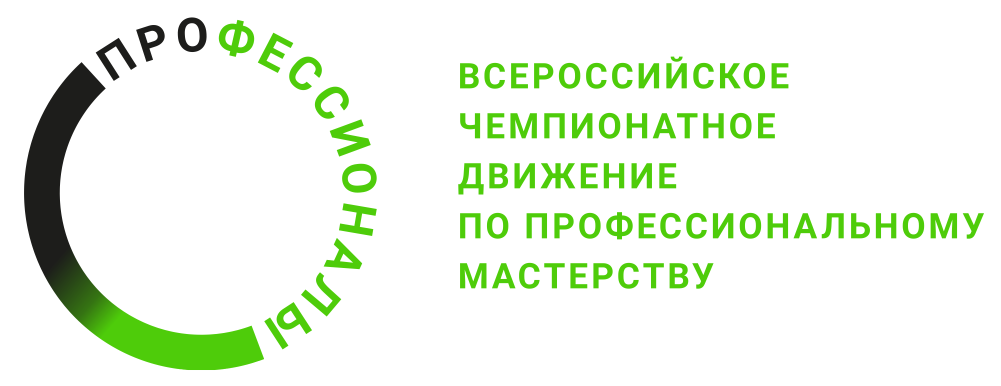 Вид деятельностиПрофессиональные компетенцииПрактический опытУменияЗнанияСодействие организации и сопровождению деятельности детского коллектива (группы, подразделения, объединения) в организациях отдыха детей и их оздоровления (образовательных организациях)Компетенция 1.Сопровождение деятельности временного детского коллектива (группы, подразделения, объединения) в организациях отдыха детей и их оздоровления под руководством педагогического работникаПланирование деятельности временного детского коллектива (группы, подразделения, объединения) под руководством педагогического работника в соответствии с планом работы организации отдыха детей и их оздоровленияСоставлять ежедневный план работы для временного детского коллектива (группы, подразделения, объединения) в соответствии с планом работы организации отдыха детей и их оздоровления, возрастными особенностями детейЗаконодательные и иные нормативные правовые акты в области защиты прав ребенка, в том числе международные, в сфере организации отдыха детей и их оздоровления, в сфере деятельности детских и молодежных общественных организаций, а также в сфере информационной безопасности, включая защиту персональных данныхСодействие организации и сопровождению деятельности детского коллектива (группы, подразделения, объединения) в организациях отдыха детей и их оздоровления (образовательных организациях)Компетенция 1.Сопровождение деятельности временного детского коллектива (группы, подразделения, объединения) в организациях отдыха детей и их оздоровления под руководством педагогического работникаСопровождение временного детского коллектива (группы, подразделения, объединения) под руководством педагогического работника в соответствии с ежедневным планом работы организации отдыха детей и их оздоровленияПодбирать материалы для проведения игр, сборов и иных мероприятий во временном детском коллективе (группе, подразделении, объединении), направленных на формирование коллектива, его развитие, поддержание комфортного эмоционального состоянияЛокальные акты организации отдыха детей и их оздоровления. Основы планирования деятельности временного детского коллектива (группы, подразделения, объединения) в соответствии с планом работы организации отдыха детей и их оздоровленияСодействие организации и сопровождению деятельности детского коллектива (группы, подразделения, объединения) в организациях отдыха детей и их оздоровления (образовательных организациях)Компетенция 1.Сопровождение деятельности временного детского коллектива (группы, подразделения, объединения) в организациях отдыха детей и их оздоровления под руководством педагогического работникаПроведение под руководством педагогического работника игр, сборов и иных мероприятий во временном детском коллективе (группе, подразделении, объединении), направленных на формирование коллектива, его развитие, поддержание комфортного эмоционального состоянияАнализировать внешние факторы проведения мероприятия (время суток, соответствие общему плану работы организации отдыха детей и их оздоровления, погодные условия, условия безопасности)Технологии проведения игр, сборов и иных мероприятий во временном детском коллективе (группе, подразделении, объединении), направленных на формирование коллектива, его развитие, поддержание комфортного эмоционального состояния. Возрастные особенности детей.Содействие организации и сопровождению деятельности детского коллектива (группы, подразделения, объединения) в организациях отдыха детей и их оздоровления (образовательных организациях)Компетенция 1.Сопровождение деятельности временного детского коллектива (группы, подразделения, объединения) в организациях отдыха детей и их оздоровления под руководством педагогического работникаВключение участников временного детского коллектива (группы, подразделения, объединения) в систему мотивационных мероприятий организации отдыха детей и их оздоровленияИнформировать участников временного детского коллектива (группы, подразделения, объединения) о системе мотивационных мероприятий организации отдыха детей и их оздоровленияПодходы к организации мотивационных мероприятий организации отдыха детей и их оздоровленияСодействие организации и сопровождению деятельности детского коллектива (группы, подразделения, объединения) в организациях отдыха детей и их оздоровления (образовательных организациях)Компетенция 2. Оказание организационной поддержки обучающимся образовательной организации в создании, развитии и деятельности детского коллектива (группы, подразделения, объединения) под руководством педагогического работникаИнформирование обучающихся о возможности создания и участия в деятельности детского коллектива (группы, подразделения, объединения)Информировать обучающихся о возможности создания и участия в деятельности детского коллектива (группы, подразделения, объединения)Международные акты о правах ребенка, законодательство Российской Федерации, нормативные правовые акты, регламентирующие деятельность детских общественных объединений.Содействие организации и сопровождению деятельности детского коллектива (группы, подразделения, объединения) в организациях отдыха детей и их оздоровления (образовательных организациях)Компетенция 2. Оказание организационной поддержки обучающимся образовательной организации в создании, развитии и деятельности детского коллектива (группы, подразделения, объединения) под руководством педагогического работникаПланирование деятельности детского коллектива (группы, подразделения, объединения) под руководством педагогического работника с учетом мнения обучающихсяПланировать деятельность детского коллектива (группы, подразделения, объединения) с учетом мнения обучающихсяЛокальные нормативные акты, регламентирующие деятельность организации, на базе которой действует детский коллектив (группа, подразделение, объединение). Возрастные особенности детей, возрастной подход в развитии детского коллектива.Содействие организации и сопровождению деятельности детского коллектива (группы, подразделения, объединения) в организациях отдыха детей и их оздоровления (образовательных организациях)Компетенция 2. Оказание организационной поддержки обучающимся образовательной организации в создании, развитии и деятельности детского коллектива (группы, подразделения, объединения) под руководством педагогического работникаПроведение под руководством педагогического работника организационных сборов, мероприятий и игр, направленных на формирование и развитие детского коллектива (группы, подразделения, объединения), анализ результатов его деятельностиПодбирать материалы для проведения организационных сборов, мероприятий и игр, направленных на формирование и развитие детского коллектива (группы, подразделения, объединения), анализ результатов его деятельности. Анализировать внешние факторы проведения мероприятия (время суток, соответствие общему плану работы организации, погодные условия, условия безопасности)Технологии проведения организационных сборов, мероприятий и игр, направленных на формирование и развитие детского коллектива (группы, подразделения, объединения), анализ результатов его деятельностиСодействие организации и сопровождению деятельности детского коллектива (группы, подразделения, объединения) в организациях отдыха детей и их оздоровления (образовательных организациях)Компетенция 2. Оказание организационной поддержки обучающимся образовательной организации в создании, развитии и деятельности детского коллектива (группы, подразделения, объединения) под руководством педагогического работникаИнформирование обучающихся - членов детского коллектива (группы, подразделения, объединения) о возможностях участия в конкурсах и проектах, направленных на развитие личностных качеств отдельных участников и всего детского коллектива в целомНаходить, отбирать и представлять информацию о возможностях участия в конкурсах и проектах, направленных на развитие личностных качеств отдельных участников и всего детского коллектива (группы, подразделения, объединения) в целомОсновные направления деятельности детских и молодежных общественных организаций и объединений, осуществляющих деятельность в сфере воспитания детей и молодежи№ п/пВиды деятельности/трудовые функции1Планирование деятельности временного детского коллектива (группы, подразделения, объединения) под руководством педагогического работника в соответствии с планом работы организации отдыха детей и их оздоровления 2Сопровождение временного детского коллектива (группы, подразделения, объединения) под руководством педагогического работника в соответствии с ежедневным планом работы организации отдыха детей и их оздоровления 3Проведение под руководством педагогического работника игр, сборов и иных мероприятий во временном детском коллективе (группе, подразделении, объединении), направленных 
на формирование коллектива, его развитие, поддержание комфортного эмоционального состояния 4Включение участников временного детского коллектива (группы, подразделения, объединения) в систему мотивационных мероприятий организации отдыха детей и их оздоровления 5Информирование обучающихся о возможности создания и участия в деятельности детского коллектива (группы, подразделения, объединения) 6Планирование деятельности детского коллектива (группы, подразделения, объединения) под руководством педагогического Работника с учетом мнения обучающихся 7Проведение под руководством педагогического работника организационных сборов, мероприятий и игр, направленных 
на формирование и развитие детского коллектива (группы, подразделения, объединения), анализ результатов его деятельности 8Информирование обучающихся - членов детского коллектива (группы, подразделения, объединения) о возможностях участия 
в конкурсах и проектах, направленных на развитие личностных качеств отдельных участников и всего детского коллектива в целом 